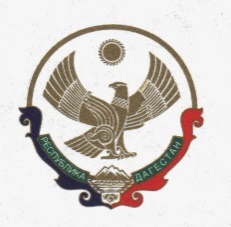 КОМИТЕТ ПО ЛЕСНОМУ ХОЗЯЙСТВУ РЕСПУБЛИКИ ДАГЕСТАН. Махачкала, ул. Гагарина, 51; e-mail: dagleshoz@e-dag.ru;            т. (8722)  62-69-42;  ф. (8722) 62-18-34    № _____                                                    			       «___»  ________ 2020 г.                                                     ПРИКАЗОб утверждении Перечня должностей государственной гражданской службы Республики Дагестан, при назначении на которые граждане и при замещении которых государственные гражданские служащие Республики Дагестан в Комитете по лесному хозяйству Республики Дагестан обязаны представлять сведения о своих доходах, об имуществе и обязательствах имущественного характера, а также сведения о доходах, об имуществе и обязательствах имущественного характера своих супруги (супруга) и несовершеннолетних детейВо исполнение Указа Президента Республики Дагестан от 23 июля 2009 г. № 163 "Об утверждении перечня должностей государственной гражданской службы Республики Дагестан, при замещении которых государственные гражданские служащие Республики Дагестан обязаны представлять сведения о своих доходах, об имуществе обязательствах имущественного характера, а также сведения о доходах, об имуществе и обязательствах имущественного характера своих супруги (супруга) и несовершеннолетних детей"(Собрание законодательства Республики Дагестан, 2009, № 14, ст. 677, официальный интернет-портал правовой информации Республики Дагестан http://pravo.e-dag.ru, 2016, 16 мая, №  05004000777), приказываю:1.Утвердить прилагаемый Перечень должностей государственной гражданской службы Республики Дагестан, при назначении на которые граждане и  при замещении которых государственные гражданские служащие Республики Дагестан в Комитете по лесному хозяйству Республики Дагестан обязаны представлять сведения о своих доходах, об имуществе и обязательствах имущественного характера, а также сведения о доходах, об имуществе и обязательствах имущественного характера своих супруги (супруга) и несовершеннолетних детей.2.Признать утратившим силу приказ Агентства по лесному хозяйству  Республики Дагестан от 23.05.2011 года № 105 «Об утверждении Перечня должностей государственной гражданской службы Республики Дагестан, при замещении которых государственные гражданские служащие Республики Дагестан обязаны представлять сведения о своих доходах, об имуществе и обязательствах имущественного характера, а также сведения о доходах, об имуществе и обязательствах имущественного характера своих супруги (супруга) и несовершеннолетних детей».3.Разместить настоящий приказ на официальном сайте Комитета по лесному хозяйству Республики Дагестан в информационно-телекоммуникационной сети «Интернет» (http://dagleshoz.e-dag.ru/).4.Направить настоящий приказ на государственную регистрацию в Министерство юстиции Республики Дагестан в установленном законодательством порядке.5.Настоящий приказ вступает в силу в установленном законодательством порядке.        6.Контроль за исполнением настоящего приказа оставляю за собой.           Врио председателя                                               В.М.АбдулхамидовУтвержден приказом Комитета по лесному хозяйству Республики Дагестанот ___.__________.2020 г. №___5Переченьдолжностей государственной гражданской службы Республики Дагестан, при назначении на которые граждане и при замещении которых государственные гражданские служащие Республики Дагестан в Комитете по лесному хозяйству Республики Дагестан обязаны представлять сведения о своих доходах, об имуществе и обязательствах имущественного характера, а также сведения о доходах, об имуществе и обязательствах имущественного характера своих супруги (супруга) и несовершеннолетних детей№п/пНаименование должностей государственной гражданской службы  Республики ДагестанКоличество должностей1.Председатель 12.Заместитель председателя 33.Советник председателя1ВсегоВсего5Отдел кадров и делопроизводстваОтдел кадров и делопроизводстваОтдел кадров и делопроизводства5.Начальник отдела 16.Ведущий специалист 3 разряда 27.Консультант  1ВсегоВсего4Отдел правового обеспечения Отдел правового обеспечения Отдел правового обеспечения 8.Начальник отдела 19.Заместитель начальника отдела110.Ведущий специалист 3 разряда 411.Старший специалист 1 разряда1ВсегоВсего7Отдел бухгалтерского учета, финансов и аудита  Отдел бухгалтерского учета, финансов и аудита  Отдел бухгалтерского учета, финансов и аудита  12.Начальник отдела113.Заместитель начальника отдела 114.Ведущий специалист 3 разряда 6ВсегоВсего8Отдел охраны, защиты и воспроизводства лесовОтдел охраны, защиты и воспроизводства лесовОтдел охраны, защиты и воспроизводства лесов15.Начальник отдела116.Заместитель начальника отдела 117.Главный специалист-эксперт 218.Ведущий специалист-эксперт 2ВсегоВсего6Отдел организации лесопользования и арендных отношенийОтдел организации лесопользования и арендных отношенийОтдел организации лесопользования и арендных отношений19.Начальник отдела120.Заместитель начальника отдела 121.Главный специалист-эксперт 4ВсегоВсего6Отдел федерального государственного лесного надзора (лесной охраны) и федерального государственного пожарного надзора в лесахОтдел федерального государственного лесного надзора (лесной охраны) и федерального государственного пожарного надзора в лесахОтдел федерального государственного лесного надзора (лесной охраны) и федерального государственного пожарного надзора в лесах22.Начальник отдела123.Заместитель начальника отдела 124.Главный специалист-эксперт225.Ведущий специалист-эксперт2ВсегоВсего6Отдел организации управления лесами и ведения лесного реестраОтдел организации управления лесами и ведения лесного реестраОтдел организации управления лесами и ведения лесного реестра26.Начальник отдела127.Главный специалист-эксперт4ВсегоВсего5ИтогоИтого47